尊敬的先生/女士：1	我谨通知您，题为物联网：助力新的城市议程的论坛将于2015年10月19日在日内瓦国际电联总部举办。论坛将配合分别于2015年10月19日至23日和2015年10月12日至23日召开的ITU-T第20研究组（物联网（IoT）及其应用，包括智慧城市和社区）和第5研究组（环境和气候变化）会议。论坛将于2015年10月19日的10时30分开始。与会者的注册工作将自08时30分在Montbrillant办公楼入口处开始。有关会议厅的详尽信息将在国际电联总部各入口处的屏幕上显示。2	讨论将仅用英文进行。3	国际电联成员国、部门成员、部门准成员和学术成员以及愿参加此工作的来自国际电联成员国的任何个人均可参加此论坛。这里所指的“个人”亦包括作为国际、区域和国家组织成员的个人。讲习班不收取任何费用，但亦不发放与会补贴。4	此论坛的目的是探讨物联网（IoT）利用综合生态系统对于建设智慧可持续城市的融合技术可发挥的作用。论坛针对从事IoT应用的管理人员和工程师、计划提供IoT解决方案的业务提供商，其中也包括决策和标准制定机构。来自业界、政府和学术界的物联网专家将汇聚论坛。5	有关论坛的计划安排草案的信息将在ITU-T网站的下列地址提供：http://www.itu.int/en/ITU-T/Workshops-and-Seminars/iot/20151019/Pages/default.aspx。将根据新的或经修改的信息，不断对该网站进行更新。6	国际电联的主要会议厅和日内瓦国际会议中心（CICG）内均设有无线局域网设施，供代表使用。7	为了您的方便，附件1附有一份酒店确认表（见http://www.itu.int/travel/提供的酒店一览表）。8	为便于电信标准化局就该讲习班的组织做出必要安排，我希望您能通过http://www.itu.int/en/ITU-T/Workshops-and-Seminars/iot/20151019/Pages/default.aspx网址以在线形式向电信标准化局尽早、但不迟于2015年10月4日行注册。请注意，讲习班与会者的预注册仅以在线方式进行。9	我们谨在此提醒您，一些国家的公民需要获得签证才能入境瑞士并在此逗留。签证必须至少在会议召开日的四（4）个星期前向驻贵国的瑞士代表机构（使馆或领事馆）申请，并随后领取。如贵国没有此类机构，则请向驻离贵国最近的国家的此类机构申请并领取。10	如果国际电联成员国、部门成员、部门准成员或学术成员遇到了问题，国际电联可根据他们向电信标准化局提出的正式请求与相关瑞士当局接触，以便为发放签证提供方便，但仅限于在所述的四个星期内办理。此类请求必须通过您所代表的主管部门或公司发出的正式信函提出。该函必须说明申请签证人员的姓名和职务、出生日期、护照号码以及护照颁发日期和截止日期，并需附有一份经ITU-T所述讲习班批准的注册确认通知，而且必须通过传真（传真号码：+41 22 730 5853）或电子邮件（tsbreg@itu.int）发至电信标准化局，上面注明“visa request”（“签证申请”）。另请注意，国际电联仅能向国际电联成员国、国际电联部门成员、国际电联部门准成员和ITU学术成员的代表提供帮助。顺致敬意!电信标准化局主任
李在摄附件：1件ANNEX 1
(to TSB Circular 161)TELECOMMUNICATION STANDARDIZATION SECTORForum on Internet of Things: Empowering the New Urban Agenda on 19 October 2015 in Geneva.Confirmation of the reservation made on (date) ____________ with (hotel) ___________________At the ITU preferential tariff____________ single/double room(s)Arriving on (date) ____________ at (time) ____________ departing on (date) ____________GENEVA TRANSPORT CARD: Hotels and residences in the canton of Geneva now provide a free "Geneva Transport Card" valid for the duration of the stay. This card will give you free access to Geneva public transport, including buses, trams, boats and trains as far as Versoix and the airport. Family name:	_________________________________First name:		_________________________________Address:	________________________________	Tel:	_________________________________________________________________________	Fax:	_________________________________________________________________________	Email:	________________________________Credit card to guarantee this reservation: AX/VISA/DINERS/EC (or other) _____________________No.: _____________________________________	 valid until: _____________________________Date: ____________________________________	Signature:______________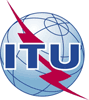 国 际 电 信 联 盟电信标准化局国 际 电 信 联 盟电信标准化局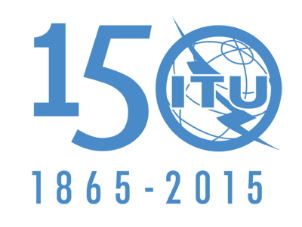 2015年7月6日，日内瓦2015年7月6日，日内瓦文号：电信标准化局第161号通函TSB Workshops/C.B.电信标准化局第161号通函TSB Workshops/C.B.致：–	国际电联各成员国主管部门；–	ITU-T部门成员；–	参加第5研究组工作的ITU-T部门准成员；和–	国际电联学术成员致：–	国际电联各成员国主管部门；–	ITU-T部门成员；–	参加第5研究组工作的ITU-T部门准成员；和–	国际电联学术成员联系人：Cristina BuetiCristina Bueti致：–	国际电联各成员国主管部门；–	ITU-T部门成员；–	参加第5研究组工作的ITU-T部门准成员；和–	国际电联学术成员致：–	国际电联各成员国主管部门；–	ITU-T部门成员；–	参加第5研究组工作的ITU-T部门准成员；和–	国际电联学术成员电话：+41 22 730 6301+41 22 730 6301致：–	国际电联各成员国主管部门；–	ITU-T部门成员；–	参加第5研究组工作的ITU-T部门准成员；和–	国际电联学术成员致：–	国际电联各成员国主管部门；–	ITU-T部门成员；–	参加第5研究组工作的ITU-T部门准成员；和–	国际电联学术成员传真：+41 22 730 5853+41 22 730 5853致：–	国际电联各成员国主管部门；–	ITU-T部门成员；–	参加第5研究组工作的ITU-T部门准成员；和–	国际电联学术成员致：–	国际电联各成员国主管部门；–	ITU-T部门成员；–	参加第5研究组工作的ITU-T部门准成员；和–	国际电联学术成员电子邮件：tsbworkshops@itu.inttsbworkshops@itu.int抄送：–	ITU-T研究组正副主席；–	电信发展局主任；–	无线电通信局主任抄送：–	ITU-T研究组正副主席；–	电信发展局主任；–	无线电通信局主任事由：物联网：助力新的城市议程论坛
2015年10月19日，瑞士日内瓦物联网：助力新的城市议程论坛
2015年10月19日，瑞士日内瓦物联网：助力新的城市议程论坛
2015年10月19日，瑞士日内瓦物联网：助力新的城市议程论坛
2015年10月19日，瑞士日内瓦This confirmation form should be sent direct to the hotel of your choice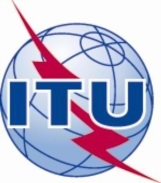 INTERNATIONAL TELECOMMUNICATION UNION